Indicates responsibilities that will apply throughout the design project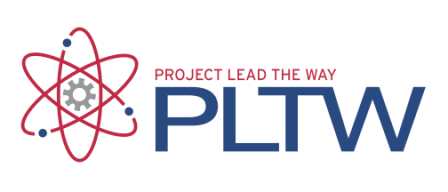 Team ResponsibilitiesResponsibilityPrimaryResponsible Team MemberSecondaryResponsible Team MemberDocument Control*Kevin B.Brandon M.Recorder /Note Keeper*Kevin B.Brandon M.Communication Expert*Kevin B.Brandon M.Researcher*Brandon M.Kevin B.Timeline/Scheduler*Brandon M.Kevin B.Prototype PlanningBrandon M.Kevin B.Prototype ConstructionBrandon M.Kevin B.Testing MethodsBrandon M.Kevin B.Data CollectionKevin B.Brando M.Presentation PlanningBrandon M.Kevin B.Presentation Visual Aids Brandon M.Kevin B.Final Project DocumentsKevin B.Brandon M.